Membership Year  ______________		DATE:  _______________________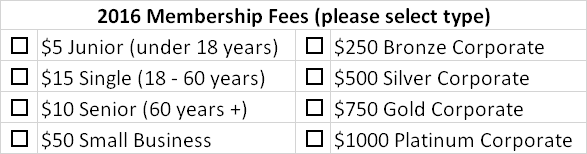 Enclosed is an additional donation of $_______________.(Donations greater than $20.00 are TAX RECEIPT ELIGIBLE)Would you like us to send you a receipt?          Yes     NoHow do you prefer we correspond with you?   email  ______________________    or    Hard Copy								   email addressI am enclosing a total of $______________        Cash        Cheque       Money OrderMembership privileges for the LLBRHS include:10% off purchaseat Colorful CrittersOur semi-annual newsletterVoting privileges at the Society’s Annual General Meeting (excluding Junior members)A membership cardSummary of Meeting Minutes Corporate members will receive a certificate for displayNAME:ADDRESS:City:Province:Postal Code:Phone #: 